The Dungeon below Sorpigal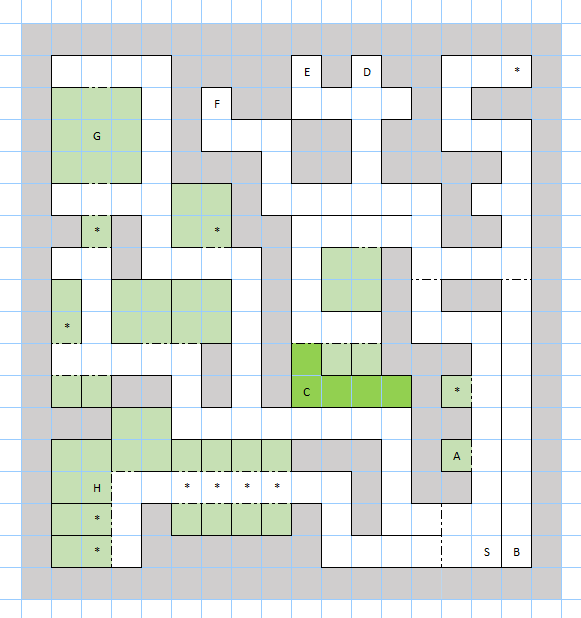 Places of InterestS – Entrance, Stairs Up.A – Scrawled on the wall, a message reads: The Jail above has many cells.B – Portal, one way transport to a cave in the wilderness outside Sorpigal (C-2).C – A room in constant darkness, with seemingly nothing inside.D, E, F – Walls with messages saying not to turn around. Walk away backwards to avoid ambush.G – The Arena. Take part in tough battles.H – An old man with a quest to take a scroll to the wizard Agar in Erliquin* – Potential fixed encounters